УДК 621.86
 Гончаров Кирилл АлександровичФГБОУ ВО Брянский государственный технический университет, заведующий кафедрой «Подъемно-транспортные машины и оборудование», доцент, к.т.н., Россия, г. Брянск, ptm_bstu@mail.ru
Goncharov Kirill A.Bryansk State Technical University, head of the Department "Handling machinery and equipment", associate Professor, PhD in Technical Sciences, Russia, Bryansk, ptm_bstu@mail.ruМатематическое моделирование механических        характеристик электродвигателей с фазным ротором при неустановившемся движении механизмов     подъемно-транспортных машинMATHEMATICAL MODELING OF THE MECHANICAL CHARACTERISTICS OF ELECTRIC MOTORS WITH A PHASE ROTOR UNDER STABLE MOTION OF MECHANISMS OF LIFTING AND TRANSPORTATION MACHINESАннотация. Приведен способ математического синтеза уравнений механических характеристик электродвигателя с фазным ротором, соответствующих различным ступеням сопротивлений в цепи ротора и аппроксимируемых прямыми, при моделировании неустановившегося движения механизмов подъемно-транспортных машин. Abstract. A method of mathematical synthesis of the equations of the mechanical characteristics of an electric motor with a phase rotor, corresponding to various resistance steps in the rotor circuit and approximated by straight lines, when simulating the unsteady movement of the mechanisms of hoisting-and-transport machines, is presented.Ключевые слова: математическое моделирование, механические характеристики, электродвигатель с фазным ротором, механизмы подъемно-транспортных машин.Keywords: mathematical modeling, mechanical characteristics, electric motor with a phase rotor, mechanisms of hoisting-and-transport machines.Моделирование переходных процессов в механизмах подъемно-транспортных машин является актуальной задачей в связи с развитием систем управления электроприводом на основе преобразователей частоты тока питающей сети. При этом «классические» системы управления при применении электродвигателей с фазным ротором являются более экономичным решением [1], что в совокупности с требованиями, устанавливаемыми к скоростям механизмов и точности позиционирования элементов подъемно-транспортных машин, в определенных проектных случаях является более обоснованным вариантом реализации.Стоит отметить, что методики подбора сопротивлений в цепи ротора довольно часто не коррелируется с процессами, происходящими непосредственно в механизме [2; 3], а именно: с приведенными массами и моментами инерции; количеством необходимых ступеней при пуске, каждая из которых реализует ускорение элементов механизма, не превышающее допустимых значений;временными отрезками работы электродвигателя на различных ступенях, позволяющими осуществить общий плавный пуск механизма;моментами перехода с одной ступени механической характеристики на другую.  В настоящей работе предлагается описание способа математического синтеза уравнений механических характеристик электродвигателя с фазным ротором, соответствующих различным ступеням сопротивлений в цепи ротора и аппроксимируемых прямыми, при моделировании неустановившегося движения механизмов подъемно-транспортных машин, позволяющего учесть описанные выше факторы.Вид механической характеристики электродвигателя при моделировании движения любого механизма определяет функцию (уравнение) движущего момента, встраиваемого в соответствующую часть общего уравнения движения, записываемого, в данном случае, в дифференциальной форме. При построении динамической модели механические характеристики электродвигателей с достаточной степенью точности можно аппроксимировать набором прямых, сменяющих друг друга при достижении ротором определенных скоростей. Механическую характеристику электродвигателя с фазным ротором можно представить в виде, показанном на рис. 1.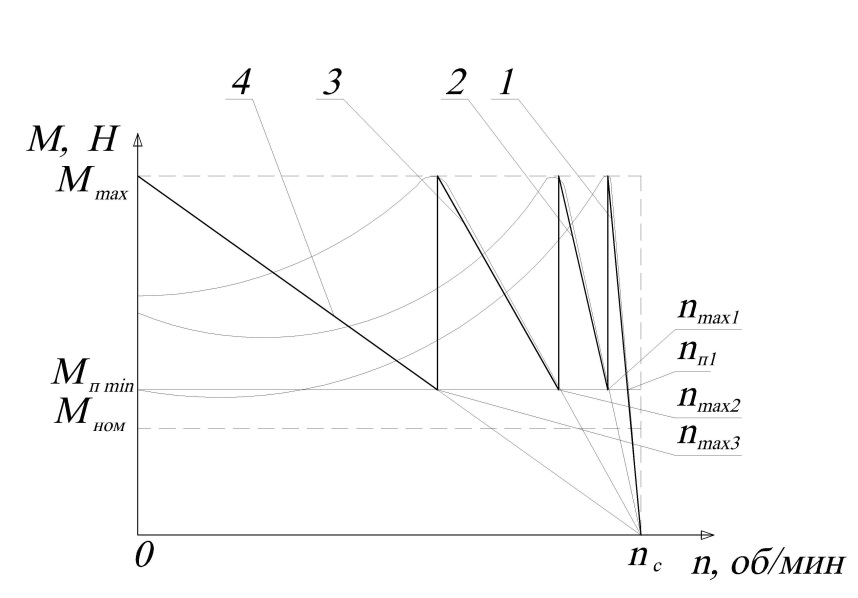 Рис. 1. Преобразование механической характеристики электродвигателей с фазным роторомКаждый участок механической характеристики задается уравнением прямой. Для участков 1 – 4,                                           (1)где A и B – коэффициенты в уравнении; ωпр – угловая скорость звена приведения (вала электродвигателя).Коэффициенты A и B определяются из уравнения прямой,                                                (2)где n – частота вращения вала электродвигателя.Прямая 1 проходит через две точки с координатами [nс; 0] и [nном; Mном], где nном – номинальная частота вращения вала электродвигателя (об/мин), Mном – номинальный крутящий момент, развиваемый электродвигателем, nс – синхронная частота вращения вала электродвигателя.Прямая (2), соответствующая участку 4, проходит через точки [nс; 0] и [0; Mmax].  Минимальный пусковой момент Mп min определяется подбором сопротивлений в цепи ротора. При пуске двигателя с пусковым моментом Mп = Mmax (рис. 1) минимальный пусковой момент Mп min, а также параметры nп1, nmax2, nmax3 определятся из решения системы уравнений,                               (3)Прямая 2 (рис. 1) пройдет через точки [nс; 0] и [nmax1; Mп min], прямая 3 – через точки [nс; 0] и [nmax2; Mп min]. Величину nmax1 определяют подстановкой Mmax в уравнение прямой для участка 1.На примере кранового электродвигателя MTH 412-8 (4 пары полюсов,   nс = 750 об/мин, Mном = 293,8 Нм) механическая характеристика для четырех ступеней переключения задается четырьмя уравнениями прямой (рис. 1). Уравнение прямой, соответствующей участку 1 механической характеристики.Подставляя в это уравнение вместо M1 параметр Mmax = 882 Нм, получим nmax1 = 645 об/мин.Остальные, необходимые для построения механической характеристики, параметры, определяются решением системы уравнений (3). Таким образом, Mп min = 457,7 Нм; nп1 = 695,5 об/мин; nmax2 = 547,8 об/мин; nmax3 = 360,6 об/мин.Уравнение прямой, соответствующей участку 4 механической характеристики.Уравнение прямой, соответствующей участку 3 механической характеристики.Уравнение прямой, соответствующей участку 2 механической характеристики.При дальнейшем решении уравнений движения в качестве аргумента в полученных зависимостях целесообразно использовать угловую скорость ωпр в соответствии с зависимостью (1). Предложенный в настоящей работе способ математического синтеза уравнений механических характеристик электродвигателя с фазным ротором позволяет создавать математическое описание различных ступеней механической характеристики на основе критерия равенства крутящих моментов при их переключении, что является достаточным входным условием для подбора величин сопротивлений в цепи ротора. Список литературы1. Гончаров, К. А. Сравнительный стоимостной анализ комплектаций приводов ленточных конвейеров / К. А. Гончаров // Энерго-ресурсосберегающие технологии и оборудование в дорожной и строительной отраслях : Материалы международной научно-практической конференции, Белгород, 15–17 октября 2020 года. – Белгород: Белгородский государственный технологический университет им. В.Г. Шухова, 2020. – С. 101-107.2. Справочник по электрическим машинам [Текст]: в 2 т. Т. 1 / под общ. ред. И.П. Копылова, Б.К. Клокова. – М.: Энергоатомиздат, 1988. – 456 с.3. Александров, М.П. Грузоподъемные машины [Текст]: учебник для вузов/М.П. Александров. – М.: Изд-во МГТУ им. Н.Э. Баумана – Высшая школа, 2000. – 552 с.Материал поступил в редколлегию 05.10.21.